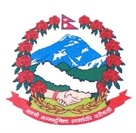 Statement by the delegation of Nepal42nd session of the Working Group on the Universal Periodic ReviewUPR of Czechia, 23 January 202309:00-12:30Time:  1min 15 secs.Words: 133Mr. President,Nepal warmly welcomes the delegation of Czechia to the fourth cycle of UPR and thanks them for the presentation of national report. We appreciate their constructive engagement with the UPR process.The adoption of the Strategic Framework Czech Republic 2030 based on the Sustainable development goals to improve the quality of life of Czech population is noteworthy.We take positive note of the efforts to combat human trafficking including by the implementation of National Strategy for Combating Trafficking in Human Beings 2020-2023.Nepal recommends Czechia the following:Step up efforts to strengthen the National human rights institution in compliance with the Paris principles.Continue implementing effective measures to combat human trafficking and provide support to victims.We wish Czechia a successful fourth cycle review.I thank you Mr. President.